New ZealandNew ZealandNew ZealandNew ZealandJune 2029June 2029June 2029June 2029SundayMondayTuesdayWednesdayThursdayFridaySaturday123456789King’s Birthday101112131415161718192021222324252627282930NOTES: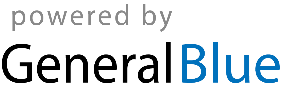 